Audio player controlsBeing digital activity Avoiding plagiarism Media > Graphics and sound template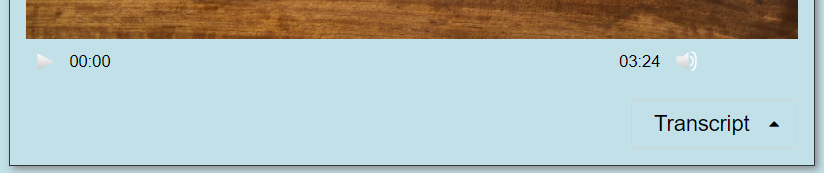 